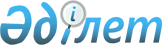 Об определении юридического лица, осуществляющего организационное, финансовое, материально-техническое и иное обеспечение функционирования Ассамблеи народа КазахстанаПостановление Правительства Республики Казахстан от 22 сентября 2020 года № 597.
      В соответствии с пунктом 1 статьи 13-1 Закона Республики Казахстан от 20 октября 2008 года "Об Ассамблее народа Казахстана" Правительство Республики Казахстан ПОСТАНОВЛЯЕТ:
      1. Определить республиканское государственное учреждение "Қоғамдық келісім" Министерства информации и общественного развития Республики Казахстан юридическим лицом, осуществляющим организационное, финансовое, материально-техническое и иное обеспечение функционирования Ассамблеи народа Казахстана.
      2. Настоящее постановление вводится в действие со дня его первого официального опубликования.
					© 2012. РГП на ПХВ «Институт законодательства и правовой информации Республики Казахстан» Министерства юстиции Республики Казахстан
				
      Премьер-Министр
Республики Казахстан 

А. Мамин
